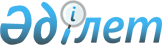 О внесении изменений в постановления Правительства Республики Казахстан от 18 августа 2006 года N 781 и от 4 декабря 2006 года N 1167Постановление Правительства Республики Казахстан от 17 августа 2007 года N 703

      Правительство Республики Казахстан  ПОСТАНОВЛЯЕТ : 

      1. Внести в некоторые решения Правительства Республики Казахстан следующие изменения: 

      1) в  постановлении  Правительства Республики Казахстан от 18 августа 2006 года N 781 "О передислокации Агентства Республики Казахстан по статистике из города Алматы в город Астану": 

      в абзаце третьем пункта 1 цифры "36" заменить цифрами "73"; 

      2) в  постановлении  Правительства Республики Казахстан от 4 декабря 2006 года N 1167 "Некоторые вопросы Агентства Республики Казахстан по статистике": 

      в подпункте 1) пункта 2: 

      в абзаце первом: 

      цифры "56" заменить цифрами "93"; 

      слова "641424000 (шестьсот сорок один миллион четыреста двадцать четыре тысячи)" заменить словами "1193876000 (один миллиард сто девяносто три миллиона восемьсот семьдесят шесть тысяч)"; 

      в абзаце третьем слова "412344000 (четыреста двенадцать миллионов триста сорок четыре тысячи)" заменить словами "964796000 (девятьсот шестьдесят четыре миллиона семьсот девяносто шесть тысяч)". 

      2. Настоящее постановление вводится в действие со дня подписания.        Премьер-Министр 

      Республики Казахстан 
					© 2012. РГП на ПХВ «Институт законодательства и правовой информации Республики Казахстан» Министерства юстиции Республики Казахстан
				